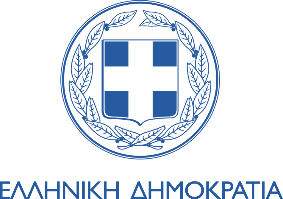 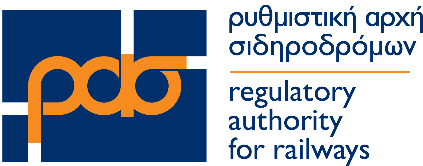                     ΚΕΕΗ Κεντρική Επιτροπή Εξετάσεων (Κ.Ε.Ε.)Έχοντας υπόψη:Την με αρ. πρωτ. Απόφαση 10720/15-07-2019 της Ολομέλειας της ΡΑΣ, όπως δημοσιεύθηκε στην Φύλλο της Εφημερίδας της Κυβερνήσεως (ΦΕΚ) Β’ 2962/18.07.2019Τη με αριθ. πρωτ. ΡΑΣ 10755/19-07-2019 Απόφαση συγκρότησης της Κ.Ε.Ε.Το από   09/06/2021 πρακτικό της 4ης  συνεδρίασης της Κ.Ε.Ε.Την με αρ.πρωτ. 1044/14-06-2021 Ανακοίνωση-Πρόσκληση της ΚΕΕ.ΑΠΟΦΑΣΙΖΕΙΗ Κεντρική Επιτροπή Εξετάσεων (ΚΕΕ) ανακοινώνει ότι το Πρακτικό Μέρος των εξετάσεων υποψηφίων μηχανοδηγών για την απόκτηση άδειας μηχανοδηγού θα διενεργηθεί, όπως ήδη είναι γνωστό και έχει ανακοινωθεί σε προηγούμενη Ανακοίνωση της ΚΕΕ, την Δευτέρα 28/06/2021 ως ακολούθως:Με τη χρήση τροχαίου υλικού ROTEM Series II  σε διαδρομές μεταξύ των Σ.Σ. Παιανία/Κάντζα -   Αεροδρόμιο Αθηνών Ελευθέριος Βενιζέλος και αντίστροφα. Η ώρα έναρξης του πρώτου δρομολογίου ορίζεται στις 10:30 π.μ. με αφετηρία τον Σ.Σ. Παιανίας/Κάντζας.Επισημαίνεται ότι οι εξεταζόμενοι και γενικότερα όλοι οι συμμετέχοντες στη διαδικασία του πρακτικού μέρους των εξετάσεων οφείλουν να τηρούν όλα τα προβλεπόμενα μέτρα και οδηγίες του εξεταστικού κέντρου για την προφύλαξη από τον κορωνοϊό, σύμφωνα και με τα υγειονομικά πρωτόκολλα της υπ. αριθ. Πρωτ. ΑΣ19/126594 / 17-05-2021 Εγκυκλίου του Υφυπουργού Υποδομών και Μεταφορών.Αθήνα, 23-06-2021Αριθ. Πρωτ.:1Ταχ. Δ/νσηΤαχ. ΚώδικαςΠληροφορίεςΤηλέφωνοEmail:::::Σταδίου 33, Αθήνα10559 Θ. Χριστογιαννόπουλος210 – 3860172info@ras-el.grΤαχ. Δ/νσηΤαχ. ΚώδικαςΠληροφορίεςΤηλέφωνοEmail:::::Σταδίου 33, Αθήνα10559 Θ. Χριστογιαννόπουλος210 – 3860172info@ras-el.grΑΝΑΚΟΙΝΩΣΗΑΝΑΚΟΙΝΩΣΗΑΝΑΚΟΙΝΩΣΗΘέμα:ΔΙΕΝΕΡΓΕΙΑ ΠΡΑΚΤΙΚΟΥ ΜΕΡΟΥΣ ΕΞΕΤΑΣΕΩΝ ΥΠΟΨΗΦΙΩΝ ΜΗΧΑΝΟΔΗΓΩΝ ΓΙΑ ΤΗΝ ΑΠΟΚΤΗΣΗ ΑΔΕΙΑΣ ΜΗΧΑΝΟΔΗΓΟΥΔΙΕΝΕΡΓΕΙΑ ΠΡΑΚΤΙΚΟΥ ΜΕΡΟΥΣ ΕΞΕΤΑΣΕΩΝ ΥΠΟΨΗΦΙΩΝ ΜΗΧΑΝΟΔΗΓΩΝ ΓΙΑ ΤΗΝ ΑΠΟΚΤΗΣΗ ΑΔΕΙΑΣ ΜΗΧΑΝΟΔΗΓΟΥΔΙΕΝΕΡΓΕΙΑ ΠΡΑΚΤΙΚΟΥ ΜΕΡΟΥΣ ΕΞΕΤΑΣΕΩΝ ΥΠΟΨΗΦΙΩΝ ΜΗΧΑΝΟΔΗΓΩΝ ΓΙΑ ΤΗΝ ΑΠΟΚΤΗΣΗ ΑΔΕΙΑΣ ΜΗΧΑΝΟΔΗΓΟΥΟ ΠΡΟΕΔΡΟΣ ΤΗΣ ΚΕΕΣπυρίδων Μπούσης